Allegato 1-B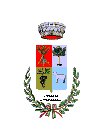 DOMANDA DI CONTRIBUTO AI SENSI DELLA L.R. 26 del 9 novembre 2015, DELIBERA DI GIUNTA REGIONALE N. 	/ 	DEL 	.AL COMUNE DI  	IL SOTTOSCRITTO 	_ 	_ 	(COGNOME E NOME)relativamente all’evento calamitoso del __________per il quale codesto Comune ha dichiarato lo stato di calamità naturale ai sensi dell'art. 2 della L.R. 28/1985, con DGC n. 	del  	C H I E D EIl contributo per la sostituzione o il ripristino di beni mobili registrati, distrutti o danneggiati(N.B.: Non può essere presentata più di una domanda di contributo per lo stesso bene anche se danneggiato da più eventi calamitosi)A tal fine il sottoscritto rende la dichiarazione sostitutiva di certificato/atto notorio allegata.DATA _________________FIRMA _________________DICHIARAZIONE SOSTITUTIVA DI CERTIFICATO/ATTO NOTORIOAi sensi degli artt. 46 e 47 del D.P.R. n. 445 del 28/12/2000 il sottoscritto, consapevole delle conseguenze previste agli artt. 75 e 76 di tale D.P.R., per chi attesta il falso, sotto la propria responsabilitàDICHIARA QUANTO SEGUELA DOMANDA DI CONTRIBUTO È PRESENTATA DAL SOTTOSCRITTO IN QUALITÀ DI:proprietario di beni mobili registratiIn relazione all'evento calamitoso del    /	/	occorso nel Comune di  	prov.  	per il quale il Comune ha dichiarato lo stato di calamità naturale ai sensi dell'art. 2 della L.R. n. 28/1985 con DGC n. _____________del _____________DATI RELATIVI AI BENI MOBILI REGISTRATI DISTRUTTI O DANNEGGIATII beni mobili registrati distrutti o danneggiati ubicati all’interno del territorio interessato dall’evento calamitoso, per i quali una pubblica autorità ha rilevato il danno:il bene mobile registrato è di proprietà del richiedenteil bene mobile registrato distrutto o danneggiato era direttamente ed esclusivamente destinato alle primarie necessità della vita lavorativa e familiare ed era presente all’interno  del  territorio comunale del Comune di 		alla data dell’evento calamitoso dichiarato con DGC n° 	del    /	/	.la pubblica autorità  	                                                                                                            ha rilevato il danno al bene mobile registrato a seguito dell'evento calamitoso dichiarato con DGC n°       del     /    /        .il bene mobile registrato è stato rottamato a seguito dell’evento calamitoso dichiarato con DGC n° 	del     /	/	.ASSICURAZIONIIl bene mobile registrato alla data dell’evento calamitosi era coperta/o da assicurazione:SI		   NOL’indennizzo e’ già stato percepitoSI per € 	(Indicare l’importo ed allegare, se già disponibile la perizia della compagnia di assicurazioni e la quietanza liberatoria)NOSI PRODUCONO: Perizia della Compagnia di assicurazioni e quietanza liberatoriaDocumentazione attestante l’importo e il titolo in base al quale è corrisposto il contributo da parte di un altro ente pubblicoCertificato di proprietà del bene mobile registratoLibretto di circolazione del bene mobile registratoCertificato di rottamazione (nel caso in cui il veicolo sia andato distrutto)Verbale dell’Autorità Pubblica che ha rilevato e attestato il danno del bene mobile registratoDATA _________________FIRMA _________________(N.B. Se la presente domanda non viene sottoscritta davanti ad un pubblico ufficiale del Comune abilitato a riceverla, ma viene presentata da terzi o spedita tramite posta, alla domanda deve essere allegata la fotocopia di un documento di identità del dichiarante in corso di validità.)INFORMAZIONE E ACCESSO AI DATI PERSONALIRegolamento UE 2016/679 – Regolamento generale sulla protezione dei datiI dati personali forniti saranno trattati esclusivamente per le finalità relative al presente procedimento, con le modalità e nei limiti stabiliti dal vigente Regolamento UE 2016/679 del Parlamento Europeo e del Consiglio del 27 aprile 2016. Il trattamento dei dati sarà effettuato mediante strumenti informatici oltre che manuali e su supporti cartacei, ad opera di soggetti appositamente incaricati.CONSENSO AL TRATTAMENTO DEI DATI PERONALIRegolamento UE 2016/679 – Regolamento generale sulla protezione dei datiIl/la sottoscritto/a _________________________________________________________________________ esprime il proprio consenso al trattamento dei propri dati personali per le finalità relative al presente procedimento, con le modalità e nei limiti previsti dal vigente regolamento Generale sulla protezione dei dati-Regolamento UE 2016/679 del parlamento Europeo e del Consiglio del 27 aprile 2016.DATA _________________FIRMA _________________DATI PERSONALI DEL RICHIEDENTE IL CONTRIBUTOCOMUNE DI NASCITA	DATA DI NASCITANAZIONALITA’COMUNE DI RESIDENZA	PROVINCIAVIA/PIAZZA	N.CODICE FISCALE	TELe-mail	@DATI DEL BENE MOBILE REGISTRATOIMPORTO COMPLESSIVO CONTRIBUTO(Max 30.000,00 euro)(A CURA DEL COMUNE ALL’ESITO DELL’ISTRUTTORIA)Tipo  	Modello	 Targa		    Riparazione 	   RottamazioneCosto riparazione  		Valore medio di mercato 		